Adı- Soyadı:												          23/05/2019Sınıfı-No:2018-2019 EĞİTİM ÖĞRETİM YILI ÇAMLIBEL ŞEHİT KAMİL YELMEN ANADOLU LİSESİ FİZİK DERSİ II. DÖNEM 12. SINIFLAR II. ORTAK YAZILI SORULARI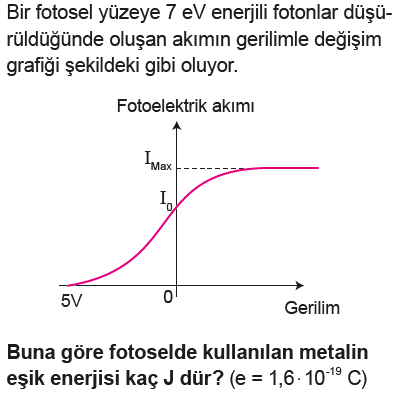 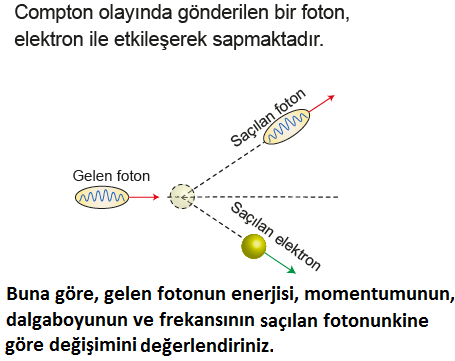 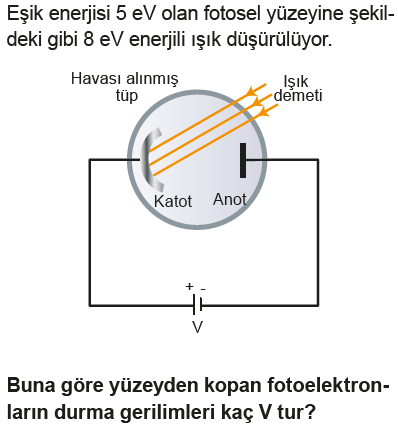 Michelson-Morley deneyinin sonuçlarını kısaca açıklayınız.Işık hangi olaylarda tanecik, hangilerinde dalga gibi davranmıştır açıklatınız.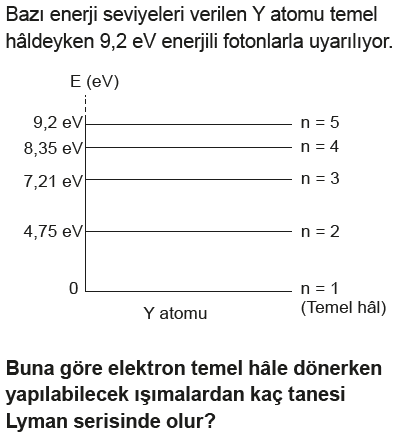 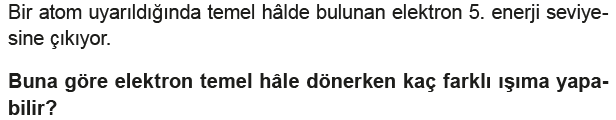 Aşağıdaki boşlukları uygun biçimde doldurunuz (15 puan).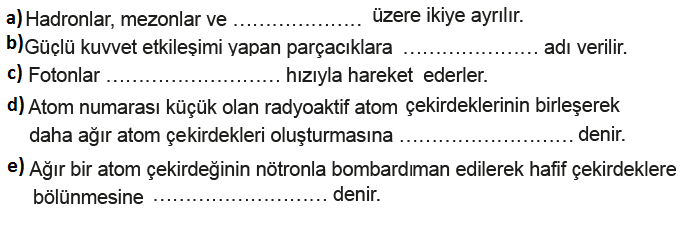 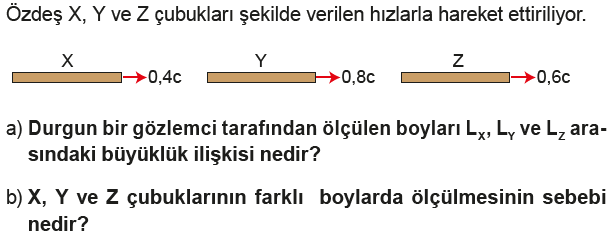 